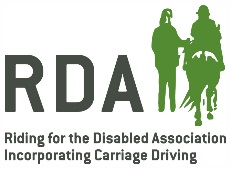 REPLACING AN UNINCORPORATED RDA GROUP WITH A CHARITABLE INCORPORATED ORGANISATION (SCIO)OSCR REQUIRED INFORMATIONPlease complete sections marked with a blue asterisk (*)Any Sections Completed in red are standard RDA answers and are included for your information, please read all this form carefully.1.0 Name of Group*1.1 Other Name(s) or Acronym*1.2 Name and address of Group Member to whom correspondence should be sent about this applicationFull Name:*Address:*Postcode: :*Tel No: *E-Mail:*DATA PROTECTION STATEMENTDATA PROTECTION STATEMENTOSCR processes information only in accordance with its regulatory functions under the Charities and Trustee Investment (Scotland) Act 2005 (the 2005 Act), and to inform research into the charity sector in Scotland. Any information you give us will be held securely and in accordance with the rules on data protection. Information may be shared with other regulatory bodies including HMRC, and if your application to become a charity is successful, certain information will appear on the Scottish Charity Register. Further information about data protection is available on the OSCR website on our Privacy Policy page and in our application specific Privacy Notice.I AGREE WITH THIS STATEMENT: *OSCR processes information only in accordance with its regulatory functions under the Charities and Trustee Investment (Scotland) Act 2005 (the 2005 Act), and to inform research into the charity sector in Scotland. Any information you give us will be held securely and in accordance with the rules on data protection. Information may be shared with other regulatory bodies including HMRC, and if your application to become a charity is successful, certain information will appear on the Scottish Charity Register. Further information about data protection is available on the OSCR website on our Privacy Policy page and in our application specific Privacy Notice.I AGREE WITH THIS STATEMENT: *ORGANISATION DETAILSORGANISATION DETAILSPROPOSED LEGAL NAME*English Translation (If applicable)Any other name by which the organisation will be known:For example, the organisation may wisht o operate under an acronym or shorter ‘trading name’Does the organisation have a parent charity?NoIs the organisation registered with any other RegulatorsYes Other Riding for the Disabled AssociationRegistered in England & ScotlandSC039473THE ORGANISATION’S LEGAL FORMTHE ORGANISATION’S LEGAL FORMTHE ORGANISATION’S LEGAL FORMTHE ORGANISATION’S LEGAL FORMPLEASE CHOOSE THE LEGAL FORM AND TYPE OF GOVERNING DOCUMENTSCIO – The Organisation’s governing document is a SCIO Association ConstitutionSCIO – The Organisation’s governing document is a SCIO Association ConstitutionSCIO – The Organisation’s governing document is a SCIO Association ConstitutionPLEASE ENSURE YOU SUBMIT THIS PAPERWORK WITH YOUR NEW SCIO GOVERNING DOCUMENT.PLEASE ENSURE YOU SUBMIT THIS PAPERWORK WITH YOUR NEW SCIO GOVERNING DOCUMENT.PLEASE ENSURE YOU SUBMIT THIS PAPERWORK WITH YOUR NEW SCIO GOVERNING DOCUMENT.PLEASE ENSURE YOU SUBMIT THIS PAPERWORK WITH YOUR NEW SCIO GOVERNING DOCUMENT.MEMBER NAMESMEMBER NAMESMEMBER NAMESMEMBER NAMESInsert two members names (a member must be a person, if your SCIO will begin with more than the two members named here, please supply their details later in the document)Insert two members names (a member must be a person, if your SCIO will begin with more than the two members named here, please supply their details later in the document)Insert two members names (a member must be a person, if your SCIO will begin with more than the two members named here, please supply their details later in the document)Insert two members names (a member must be a person, if your SCIO will begin with more than the two members named here, please supply their details later in the document)Member 1 Full Name:***Member 2 Full Name:***PRINCIPLE CONTACT DETAILSPRINCIPLE CONTACT DETAILSPRINCIPLE CONTACT DETAILSPRINCIPLE CONTACT DETAILSThe Principal Contact is the person who will act as the main point of contact for the charity with OSCR.  If your application is successful a contact address will need to go on the Scottish Charity Register.  This can be:a) the address of the principal office of the charity or,b) if the charity does not have a principal office the name and address of one of the charity trusteesIf you are a SCIO this address must be in Scotland and will always be known as the Principal Office.The Principal Contact is the person who will act as the main point of contact for the charity with OSCR.  If your application is successful a contact address will need to go on the Scottish Charity Register.  This can be:a) the address of the principal office of the charity or,b) if the charity does not have a principal office the name and address of one of the charity trusteesIf you are a SCIO this address must be in Scotland and will always be known as the Principal Office.The Principal Contact is the person who will act as the main point of contact for the charity with OSCR.  If your application is successful a contact address will need to go on the Scottish Charity Register.  This can be:a) the address of the principal office of the charity or,b) if the charity does not have a principal office the name and address of one of the charity trusteesIf you are a SCIO this address must be in Scotland and will always be known as the Principal Office.The Principal Contact is the person who will act as the main point of contact for the charity with OSCR.  If your application is successful a contact address will need to go on the Scottish Charity Register.  This can be:a) the address of the principal office of the charity or,b) if the charity does not have a principal office the name and address of one of the charity trusteesIf you are a SCIO this address must be in Scotland and will always be known as the Principal Office.Name and address of Principle Contact Details:Full Name:*Position in the organisation: *Address:*Postcode: :*Tel No: *E-Mail:*Full Name:*Position in the organisation: *Address:*Postcode: :*Tel No: *E-Mail:*Full Name:*Position in the organisation: *Address:*Postcode: :*Tel No: *E-Mail:*Is this address the (please select): Principle OfficePrinciple OfficeIs this address the (please select): Trustee Address Trustee Address The principal office address of the charity, or the name and address of a charity trustee will be published on the Scottish Charity Register unless doing so is likely to jeopardise the safety or security of any person or premises. Does this apply to your organisation?YesIf yes, please supply your reasons:The principal office address of the charity, or the name and address of a charity trustee will be published on the Scottish Charity Register unless doing so is likely to jeopardise the safety or security of any person or premises. Does this apply to your organisation?NoNoWebsite***Email Address  ***Second Email Address (if applicable)***Main Telephone Number ***Facebook Address (if applicable)YYYTwitter Address (if applicable)***OTHER REGULATORSOTHER REGULATORSAre you registered with any of the following regulators:-OfstedCare Quality CommissionFinancial Conduct AuthorityHome and Communities AgencyCare and Social Inspectorate WalesHM Inspectorate of Education and Training in WalesWesh Government (Social Landlords and Housing)Health Inspectorate WalesIf so, please provide Regulator numbersY/NDo you have a gift aid number from HMRC?If yes, what is your gift aid number?Y/N*INCOME AND BANK DETAILSPlease attach the latest accounts for the registered charity you are replacingINCOME AND BANK DETAILSPlease attach the latest accounts for the registered charity you are replacingEstimated gross annual income*Year to date income*Does the organisation have a bank account?  If so, is the main account a Bank or Building Society account?*If a Bank, please provide the following:-Sort CodeBank NameAccount NumberAccount name*If a Building Society, please provide the following:-Building Society nameAccount/Roll noAccount name*Next financial year end date *Please explain how the organisation is or will be funded in the future (select all that apply)Public donationsLegaciesOther trading activitiesInvestmentsGrantsCharging for servicesCorporate donorsCommercial sponsorWorking with professional fundraising consultantsLoans from any sourceFunding from interest and return on endowmentsSale of assetsOther *  If charging for services – Advise the group’s charges and state if they are lower than the average commercial rate (if they are) with a comparison.  If you can offer more details about concessionary schemes in place, this would be useful, but not essential that you have a formal concession PolicyIf any of the other forms of fundraising are used, please supply full details, PLEASE NOTE, if this is the case, we may need to obtain further details from you.Other than Public Donations that are eligible for Gift Aid, do the Trustees intend that the proposed Charity will take part in any other arrangement which might reduce the amount of tax payable by any other person?If Yes, please give more details:For example: gifts of land, property or shares that may reduce taxes paid by the donor (see Charity Commission guidance www.gov.uk/government/publications/charity-tax-reliefs-guidance-on-charity-commission-policy/charity-tax-reliefs-guidance-on-charity-commission-policy) Y/N*Is it intended that the organisation will hold any funds or assets in overseas investment companies or trusts?If Yes, please give more details:Y/N*EMPLOYMENTEMPLOYMENTDoes or is it likely the organisation will employ:A trusteeIts founderA person related to a trusteeA person related to the founderAn organisation connected to a trusteeAn organisation connected to the founder*If yes, please provide the following details:-Who is or will be employed by the organisation?What is or will this person/organisation be employed to do?How much is or will this person/organisation be paid?What is their relationship to the organisation?TrusteeFounderPerson related to a trusteePerson related to a founderOrganisation connected to a trusteeOrganisation connected to the founderPlease attach a copy of the minutes of the meeting where each of the employments listed above were agreed.  This might be one document or multiple.*GOODS OR SERVICESGOODS OR SERVICESDoes or is it likely the organisation will buy goods or services from:A trusteeIts founderA person related to a trusteeA person related to the founderAn organisation connected to a trusteeAn organisation connected to the founder*If yes, please provide the following details:-Who does or will receive payment for providing goods or services to the organisation?What goods or services does or will this person/ organisation provide to the organisation?How much does or will this person/organisation receive for providing goods or services?What is their relationship to the organisation?TrusteeFounderPerson related to a trusteePerson related to a founderOrganisation connected to a trusteeOrganisation connected to the founderPlease attach a copy of the minutes of the meeting where this was agreed for each of the people/ organisations listed above were agreed.  This might be one document or multiple.*OTHER PERSONAL BENEFITSOTHER PERSONAL BENEFITSAre there any close links which the organisation has, or is likely to have, with any other person or body, which might be relevant to the work of the organisation?This would include:Any contract or relationship with a value which represents a significant proportion of the organisation’s income or expenditureAny directorship, trusteeship, shareholding, membership interest or partnership held by the organisation or by any of the trustees;Any position of political or public authority held by any of the trustees;Any other arrangement or circumstance which might give rise to a conflict of interest for one or more of the trustees.*If yes, please provide the following details:-Who does or will receive other personal benefits?Please provide full details of all personal benefits received by this person/ organisation?What is their relationship to the organisation?TrusteeFounderPerson related to a trusteePerson related to a founderOrganisation connected to a trusteeOrganisation connected to the founderPlease attach a copy of the minutes of the meeting where this was agreed for each of the people/ organisations listed above were agreed.  This might be one document or multiple.*CONNECTIONSCONNECTIONSIs the organisation linked to, or has it been established by a non-charitable organisation?  NoIf yes, what connection will exist between the work of the non-charitable organisation and the commercial body?N/AHow will the work of each be complimentary?N/AHow will the work of the two bodies be separated and distinguished?N/AHow will the independence of the charity be maintained?N/APlease attach any additional information that explains this connection (optional)N/AMANAGING RISKSMANAGING RISKSDoes the organisation work with children or vulnerable people?YesPlease confirm the trustees have read, understood and are following the Charity Commission’s 	Trustees have read, understood and are following the Charity 	Commission’s safeguarding guidance (incorporated with RDA 	safeguarding policy)Please tickTRUSTEE NUMBERSTRUSTEE NUMBERSHow many trustees does the organisation currently have?*What is the minimum number of trustees the organisation’s governing document says it must have?ThreeADD A TRUSTEEADD A TRUSTEEPosition in the organisationTrusteeIs the contact for this organisation an individual or an organisation?IndividualTitle*First Name(s)*Middle Name(s) (optional)*Surname*Suffix (eg. M.A) (optional)*Display Name*Has this trustee ever been known by a different name?*If yes, please provide all names this trustee has been known as previously*Date of Birth*Postcode*Address Line 1*Address Line 2***Telephone number *Email address *Is this trustee chair of trustees?*Is this trustee a trustee of another registered charity?If yes, please provide charity number and name*Are there any special circumstances that require the trustee’s name to be kept off the public register?*WARNING AND REMINDER – The Charity Commission will check that this trustee is eligible to act as a trustee and is not otherwise disqualified from acting as a trustee.  Full details on what disqualifies a trustee from acting can be found in charity commission guidance https://www.gov.uk/guidance/charity-trustee-disqualification WARNING AND REMINDER – The Charity Commission will check that this trustee is eligible to act as a trustee and is not otherwise disqualified from acting as a trustee.  Full details on what disqualifies a trustee from acting can be found in charity commission guidance https://www.gov.uk/guidance/charity-trustee-disqualification Please confirm that this trustee is eligible to act as a trustee of this organisation	I confirm this trustee is eligible to act as a trustee of this organisation	(Please tick)DECLARATIONIf you wish to provide any supplementary documentation to support your application, please provide this with the application.DECLARATIONIf you wish to provide any supplementary documentation to support your application, please provide this with the application.Is there any additional information that the Charity Commission should take into account? (for example, a critical funding deadline)*If yes, please provide any additional information here*SUBMITTING YOUR APPLICATION FOR CHARITY REGISTRATIONSUBMITTING YOUR APPLICATION FOR CHARITY REGISTRATIONData protectionPlease see the link on the Charity Commission website regarding what they do with the information they collect https://apps.charitycommission.gov.uk/outreach/dataprotection.ofml I certify that:all information provided has been checked by the trustees and is correct and complete to the best of my knowledgeall trustees agree to this submission and have read and accept the commission's privacy termsIt's a criminal offence under section 60 of the Charities Act 2011 for anyone to knowingly or recklessly provide false or misleading information to the commission; this includes suppressing, concealing or destroying documents.		Please tickNext steps: After you submit you'll receive a confirmation email with a PDF summary of the information you've provided. A copy of this will also be emailed to the contact for the organisation and each trustee that provided an email address. You won't be able to change your application once you've submitted it.The Charity Commission will contact you if it needs more information. You may need to submit a new application if you haven't provided enough information for the commission to make a decision.The Charity Commission will contact you if it needs more information. You may need to submit a new application if you haven't provided enough information for the commission to make a decision.ADD A TRUSTEE – PLEASE COPY THIS FORM AS REQUIREDADD A TRUSTEE – PLEASE COPY THIS FORM AS REQUIREDPosition in the organisationTrusteeIs the contact for this organisation an individual or an organisation?IndividualTitle*First Name(s)*Middle Name(s) (optional)*Surname*Suffix (eg. M.A) (optional)*Display Name*Has this trustee ever been known by a different name?*If yes, please provide all names this trustee has been known as previously*Date of Birth*Postcode*Address Line 1*Address Line 2***Telephone number *Email address *Is this trustee chair of trustees?*Is this trustee a trustee of another registered charity?If yes, please provide charity number and name*Are there any special circumstances that require the trustee’s name to be kept off the public register?*WARNING AND REMINDER – The Charity Commission will check that this trustee is eligible to act as a trustee and is not otherwise disqualified from acting as a trustee.  Full details on what disqualifies a trustee from acting can be found in charity commission guidance https://www.gov.uk/guidance/charity-trustee-disqualification WARNING AND REMINDER – The Charity Commission will check that this trustee is eligible to act as a trustee and is not otherwise disqualified from acting as a trustee.  Full details on what disqualifies a trustee from acting can be found in charity commission guidance https://www.gov.uk/guidance/charity-trustee-disqualification Please confirm that this trustee is eligible to act as a trustee of this organisation	I confirm this trustee is eligible to act as a trustee of this organisation	(Please tick)ADD A TRUSTEE – PLEASE COPY THIS FORM AS REQUIREDADD A TRUSTEE – PLEASE COPY THIS FORM AS REQUIREDPosition in the organisationTrusteeIs the contact for this organisation an individual or an organisation?IndividualTitle*First Name(s)*Middle Name(s) (optional)*Surname*Suffix (eg. M.A) (optional)*Display Name*Has this trustee ever been known by a different name?*If yes, please provide all names this trustee has been known as previously*Date of Birth*Postcode*Address Line 1*Address Line 2***Telephone number *Email address *Is this trustee chair of trustees?*Is this trustee a trustee of another registered charity?If yes, please provide charity number and name*Are there any special circumstances that require the trustee’s name to be kept off the public register?*WARNING AND REMINDER – The Charity Commission will check that this trustee is eligible to act as a trustee and is not otherwise disqualified from acting as a trustee.  Full details on what disqualifies a trustee from acting can be found in charity commission guidance https://www.gov.uk/guidance/charity-trustee-disqualification WARNING AND REMINDER – The Charity Commission will check that this trustee is eligible to act as a trustee and is not otherwise disqualified from acting as a trustee.  Full details on what disqualifies a trustee from acting can be found in charity commission guidance https://www.gov.uk/guidance/charity-trustee-disqualification Please confirm that this trustee is eligible to act as a trustee of this organisation	I confirm this trustee is eligible to act as a trustee of this organisation	(Please tick)ADD A TRUSTEE – PLEASE COPY THIS FORM AS REQUIREDADD A TRUSTEE – PLEASE COPY THIS FORM AS REQUIREDPosition in the organisationTrusteeIs the contact for this organisation an individual or an organisation?IndividualTitle*First Name(s)*Middle Name(s) (optional)*Surname*Suffix (eg. M.A) (optional)*Display Name*Has this trustee ever been known by a different name?*If yes, please provide all names this trustee has been known as previously*Date of Birth*Postcode*Address Line 1*Address Line 2***Telephone number *Email address*Is this trustee chair of trustees?*Is this trustee a trustee of another registered charity?If yes, please provide charity number and name*Are there any special circumstances that require the trustee’s name to be kept off the public register?*WARNING AND REMINDER – The Charity Commission will check that this trustee is eligible to act as a trustee and is not otherwise disqualified from acting as a trustee.  Full details on what disqualifies a trustee from acting can be found in charity commission guidance https://www.gov.uk/guidance/charity-trustee-disqualification WARNING AND REMINDER – The Charity Commission will check that this trustee is eligible to act as a trustee and is not otherwise disqualified from acting as a trustee.  Full details on what disqualifies a trustee from acting can be found in charity commission guidance https://www.gov.uk/guidance/charity-trustee-disqualification Please confirm that this trustee is eligible to act as a trustee of this organisation	I confirm this trustee is eligible to act as a trustee of this organisation	(Please tick)